Type de tableau permettant de formaliser le travail de maîtrise des risques «incendie» : Dans les situations plus complexes en matière de risques «incendie», une représentation schématique peut-être utile :On peut y faire apparaître les barrières “B” pour bien les visualiser ainsi que leur positionnement dans le déroulement du scénario, par exemple :B1 B2                                               B3                                   B4 B5                                   B6  B7                                             B8… Souvent diverses causes conduisent à un incendie (ERC) en un endroit donné et cet incendie peut avoir diverses conséquences, la schématisation des divers scénarios prend alors la forme d’un «arbre» (plusieurs branches) et permet de visualiser les combinaisons d’évènements (*). Cette 2ème représentation permet aussi souvent de compléter ce que l’on avait commencé à mettre en évidence dans le tableau initial (de nouvelles causes et/ou des décompositions de celles-ci en diverses autres causes).Il y a autant d’arbres qu’il n’y a d’endroit où un incendie peut naître.                  Barrière        Barrière de                                                                    Les carrés représentent divers évènements (causes et conséquences).                de prévention   protection                                                                     Les barres verticales sont les barrières qui sont placées.----------------------------------------------------------------------------˃(*) Grâce à l’arbre, on visualise que certaines causes sont indépendantes «cause 1 ou cause 2» ou que plusieurs causes simultanées sont nécessaires «cause 1 et cause 2» pour passer à l’étape suivante du scénario. Dans ce 2ème cas, s’opposer - à l’aide de(s) barrière(s) d’une performance en relation avec la gravité possible - à une des causes peut être suffisant, ce qui peut éviter la mise en œuvre de des barrières inutiles (gain d’argent). Un moyen de combattre peut aussi être d’empêcher ou diminuer les possibilités de simultanéité des causes (ex: en réduisant leur durée). L’arbre permet également de bien visualiser le moment du scénario où une barrière visant une cause ou une conséquence donnée doit s’activer.NrLieux dans l’établissement Ou Produit(s)/ combustible(s)considéré(s)Evènement(s) déclencheur(s) du départ feuScénario incendie envisagé /saCinétique/ durée des étapesSource(s)/Zone(s) contrôlée(s)  touchée(s)Probabilité de survenanceConséquences :Impact sur source(s)/zone(s) touchée(s) (irradiation /contamination & dispersion)Conséquences :Impact sur source(s)/zone(s) touchée(s) (irradiation /contamination & dispersion)Conséquences :Impact sur source(s)/zone(s) touchée(s) (irradiation /contamination & dispersion)Barrières et leurs performances Barrières et leurs performances Equipement/ActivitépropagationZone elle-mêmeReste du siteExtérieur du siteDéjà présentesA ajouter12…Chute d’un bidon d’un transpalette->Fuite de solvant inflammable ->Ignition à cause d’un mégot ->L’étagère de bidons inflammables prend feu ->Le mur cède sous la chaleur ->Atteinte des sources du labo voisin…l lChute d’un bidon d’un transpalette l Fuite de solvant inflammable l l Ignition à cause d’un mégot l l L’étagère de bidons inflammables prend feu l lLe mur du local du cède sous la chaleur lAtteinte des sources du labo voisin…Avec    B1 : attacher les bidons sur les transpalettes /les mettre dans un casier           B2 : former les livreurs au chargement et à l’utilisation des transpalettes             B3 : faire mentionner lors des achats que les bidons doivent être solides            B4 : rappeler l’interdiction de fumer dans la formation des travailleurs B5 : placer des pictogrammes avec «interdiction de fumer»B6 : limiter la quantité stockéeB7 : détection dans le(s) compartiment(s) voisin(s) du comPRI B8 : paroi d’une EI 120 minutes   ………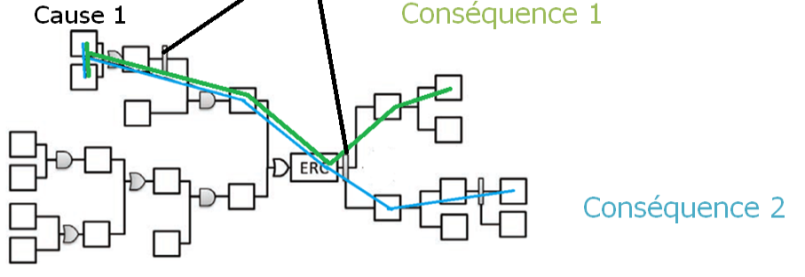            La flèche pointillée représente la chronologie et la cinétique des scénarios                        Scénario 1 : cause 1 - conséquence 1                        Scénario 2 : cause 1 - conséquence 2 : par exemple ici parce qu’une barrière de                                                                                  protection n’a pas fonctionné                               Scénario x …